     
Danza Invisible
Sabor de amor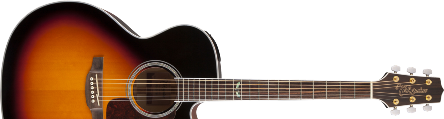 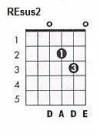 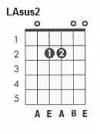 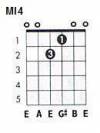 (FA#m11=002440)Estrofa 1:             LA↓↓↓        MI↓↓↓    Sabor de amor, todo me sabe a ti,             RE↓↓↓                MI↓↓↓                 LA↓↓↓   comerte sería un placer porque nada me gusta más que tú.Estrofa 2:             LA↓↓↓           MI↓↓↓   Boca de piñón, bésame con frenesí,                RE↓↓↓        MI↓↓↓      LA↓↓↓   besarte es como comer palomitas de maiz.Solo:   LA  MI  RE  MI  LAEstrofa 3:              LA             MI            MI4  MI   Corazón de melón, venus salida del mar,                REsus2              MI                  LA  LAsus2  LA   del negro de un mejillón son tus ojos en su punto de sal.Puente 1:            FA#m                RE   Sabor de amor, tu olor me da hambre                  SIm           MI  MI4  MI   si no estás mi amor muero de sedEstribillo: (x3)   LA        MI4      FA#m11    RE   Labios de fresa  sabor  de  amor   LA       RE       LA      MI   Pulpa de la fruta de la pasión.Puente bis:   RE                 LA   Es el sabor de tu amorEstrofa 1:           MI                Todo me sabe a ti,             REsus2               MI                    LA  LAsus2  LA   comerte sería un placer porque nada me gusta más que túEstrofa 2:              LA                   DO#m   Boca de piñón, besame con frenesí              FA#m   besarte es como comer     RE↓               MI↓        LA↓   naranjas en agosto, y uvas en abrilPuente 2:            FA#m RE         LA   Sabor de amor, espuma de mar              SIm               RE                 MI   piel de melocotón, orgia de paladar, sabor de amor.Solo: (x2)   LA       MI4      FA#m11   RE   LA       RE       LA       MI   Estribillo: (x3)   LA        MI4      FA#m11    RE   Labios de fresa  sabor  de  amor   LA       RE       LA      MI   Pulpa de la fruta de la pasión.Puente bis:   RE                 LA   Es el sabor de tu amor